                      Curriculum VitaeName                                	  : Chairul Anwar
Place and Date of Birth : Jakarta, 27 February 1996                                      Religion                         	  : Islam
gender                        	  : Male
Status           		  : Not Married
Address          		  : JL.Cipinang Kebembem RT.007 / 010 Number19 East Jakarta,Indonesian citizenship
Email                        	  : ilunkmr@gmail.com
No. Mobile            		  : +628567931082
Weight			  : 69 kilograms
Height			  : 176 centimeters"EDUCATIONAL BACKGROUND"
2004 - 2009: SD Bhakti East Jakarta
2009 - 2011: junior high SRIKANDI East Jakarta
2011 - 2014: SMK Nurul Iman East Jakarta
*Experience:
* IT Support in PT.Distributor Voucher Nusantara (Omega grop), South Jakarta
* Job Training Tax Office Primary Matraman (Research),East Jakarta
* Similarly Vitae This I Create truthfullyJakarta,20 July 2016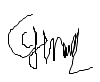 ( Chairul Anwar )Dear                                                                                                     Jakarta,11 October 2016
Father / mother Head of Personnel
In place
It: Job ApplicationWith respect,With this Permit Me:
  * Name             	: Chairul Anwarss
  * Place of Birth	: Jakarta, 27 February 1996
  * Last Education	: Vocational High School
  * Address		: JL.Cipinang Kebembem RT.07 / 010 19
  * Email		: ilunkmr@gmail.com
         I have a medical condition that excellent.I also accustomed to working by using computer.Terutama operate package Microsoft.Office As Exel,Power Point,Publisher,Word,Outlook,Adobe Photoshop, Adobe illustrations and can reconciliation (Pivot , if, vlookup, right, sorting, text to coloums etc.),Audit Management.
     I am happy to learn and be able to work independently and in teams with good,
  Experience:
-IT Support in PT.Distributor Voucher Nusantara (Omega group), South Jakarta
-Training Job Tax Office Primary Matraman (Research), Jakarta
my expectations for a great opportunity to work in the company of father / mother,Thank you for your attentionBest Regard( Chairul Anwar )I attach below my archives:
1 sheet diploma
1 sheet of doctor notes
1 copy of identity card (KTP)
2 sheets of photo
1 certificates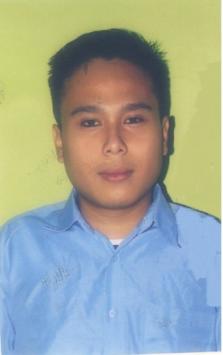 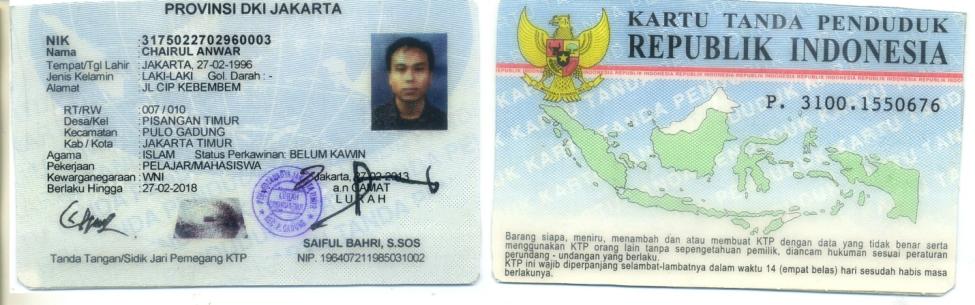 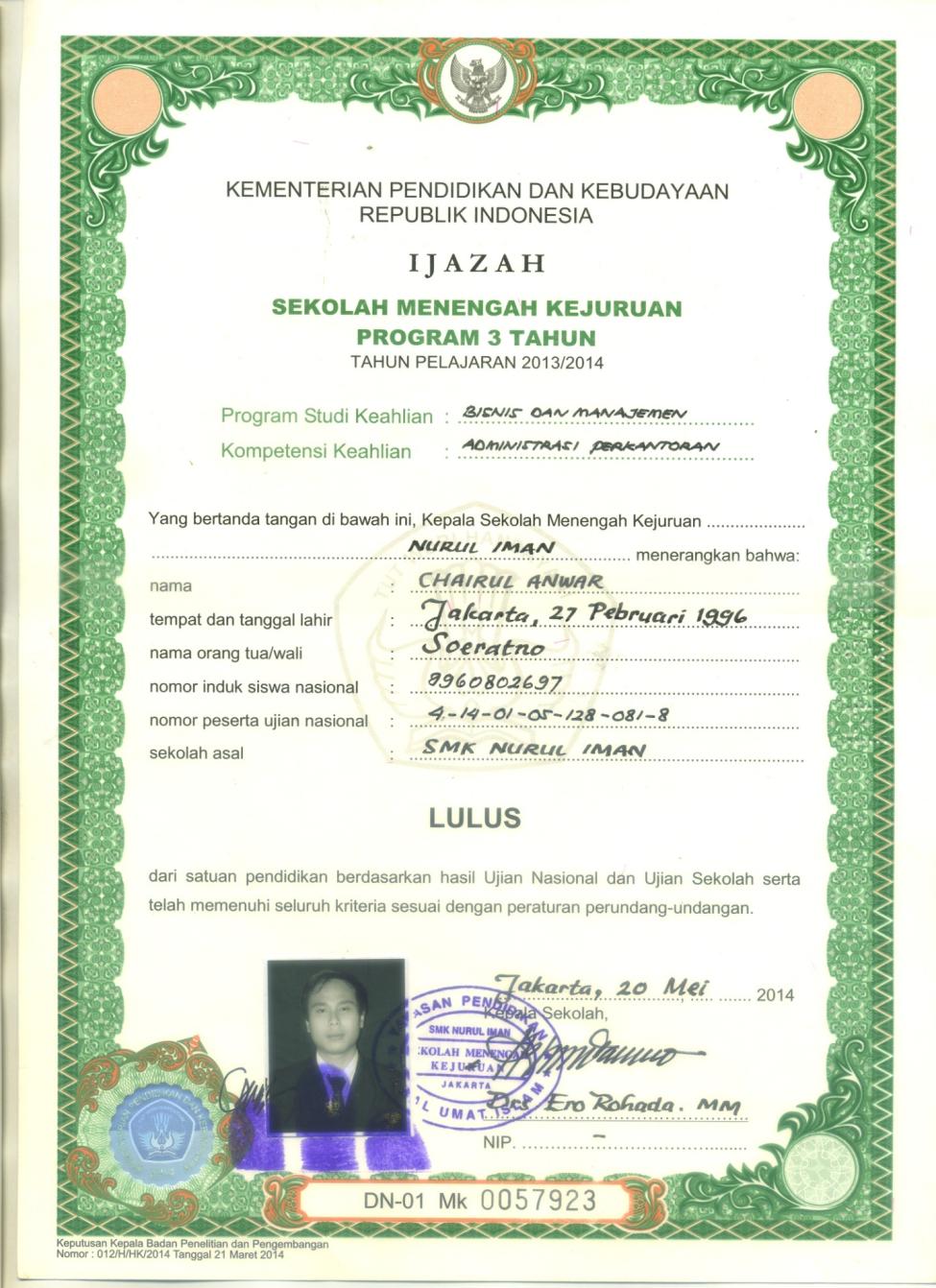 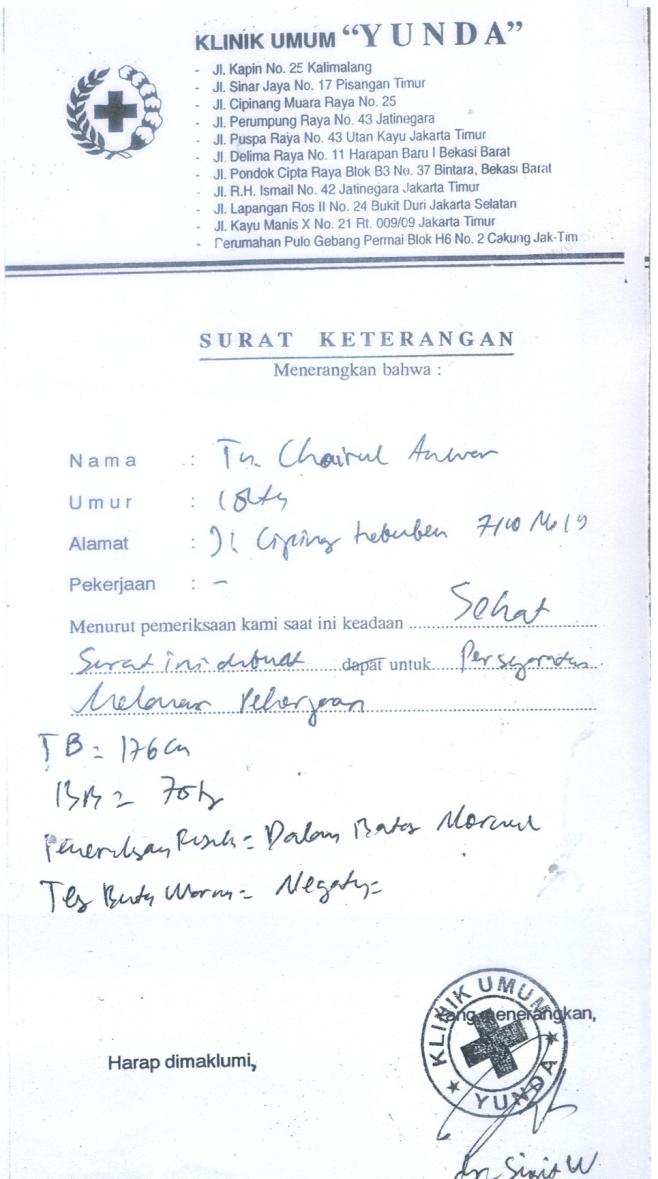 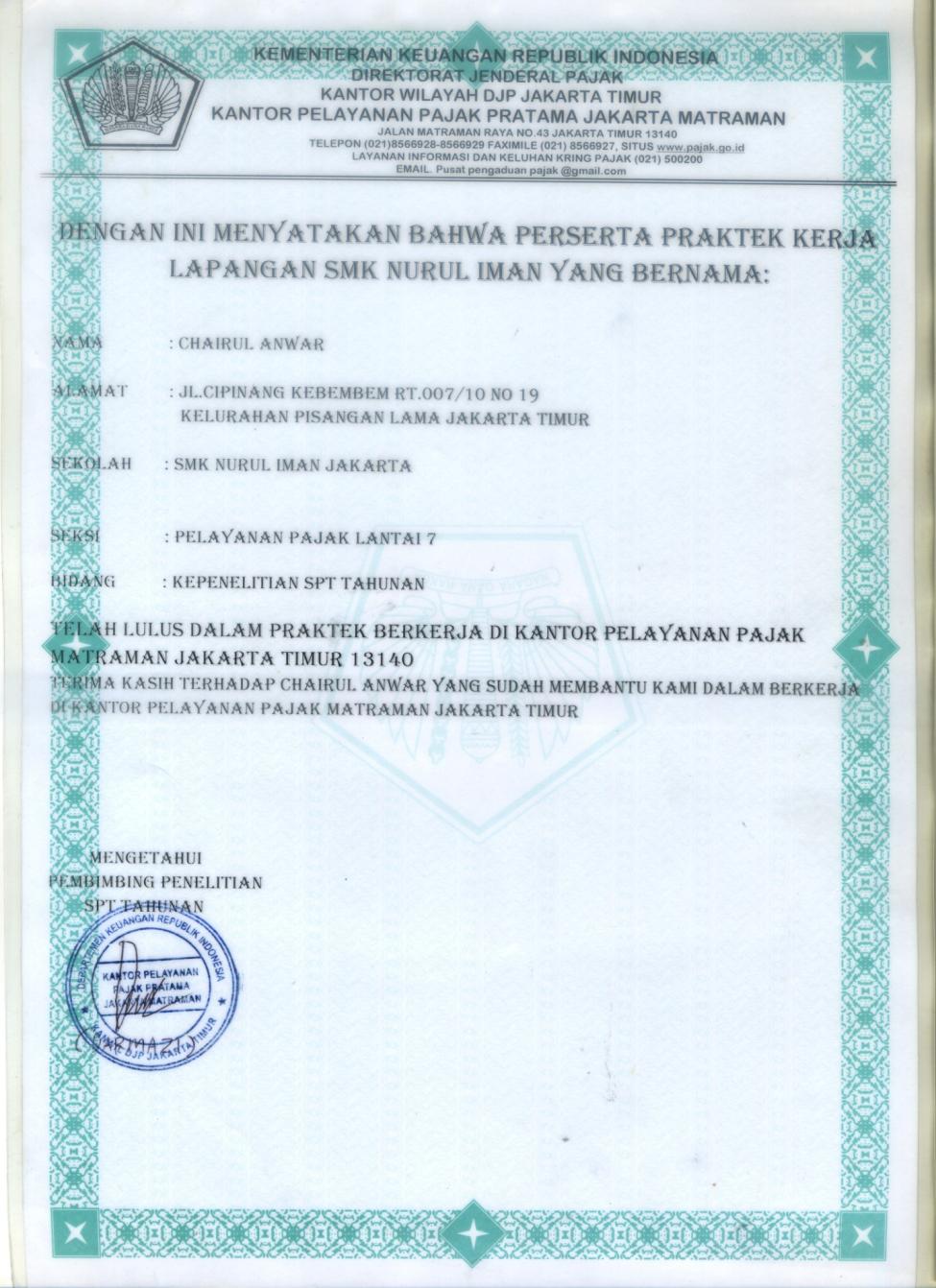 